工人村街道办事处益新社区开展“书香满政协 捐书献社区”捐书活动为积极贯彻国家科教兴国战略和人才强国战略，充实社区书屋，使之成为居民汲取知识、陶冶情操的精神家园，在社区形成多读书、读好书的氛围，促进社区文明进步与发展。6月27日上午，工人村街道办事处益新社区开展“书香满政协 捐书献社区”捐书活动。本次活动已倡导积极、健康、文明向上，丰富社区文化知识，促进书香社区气氛，有效地分配利用资源，拓宽知识面。活动现场，益新社区主任和政协委员带头爱心捐助图书100余本，为社区高标准打造书屋提供了极大的物资帮助。活动以书籍循环利用的形式传递爱心、传播知识，为社区营造书香氛围，丰富了委员的履职形式，拉近政协委员与社区居民之间的距离，进一步激发了委员投身社区建设的积极性主动性。活动结束后，社区将会把书籍进行整理分类，放在社区书屋中，使书籍能够有效“循环”，让更多人的居民能够阅读到书籍，真正做到不浪费每一本书籍资源，并且多组织读书共享共建活动，引导居民多读书、读好书，打造书香性社区，切实提高居民生活品质。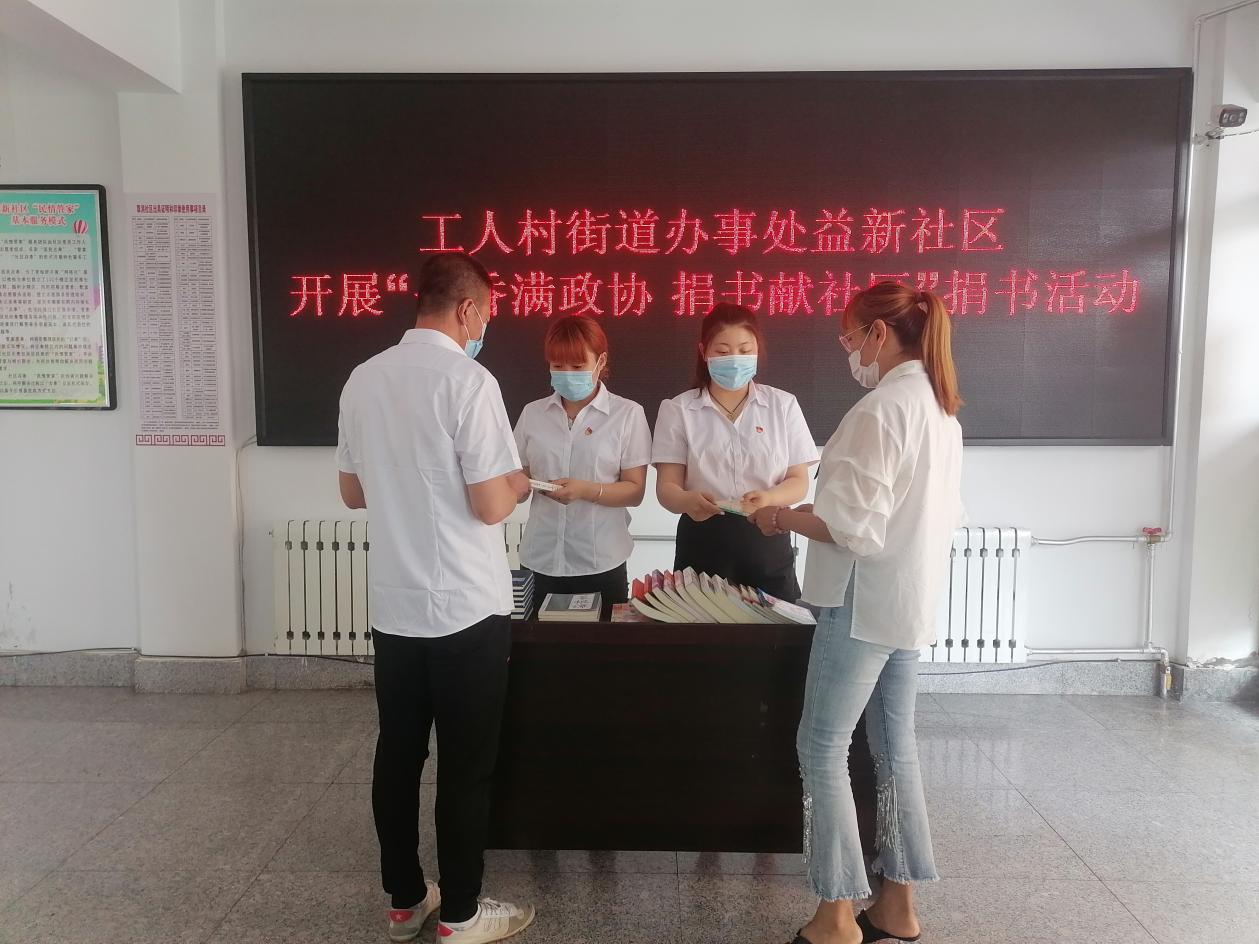 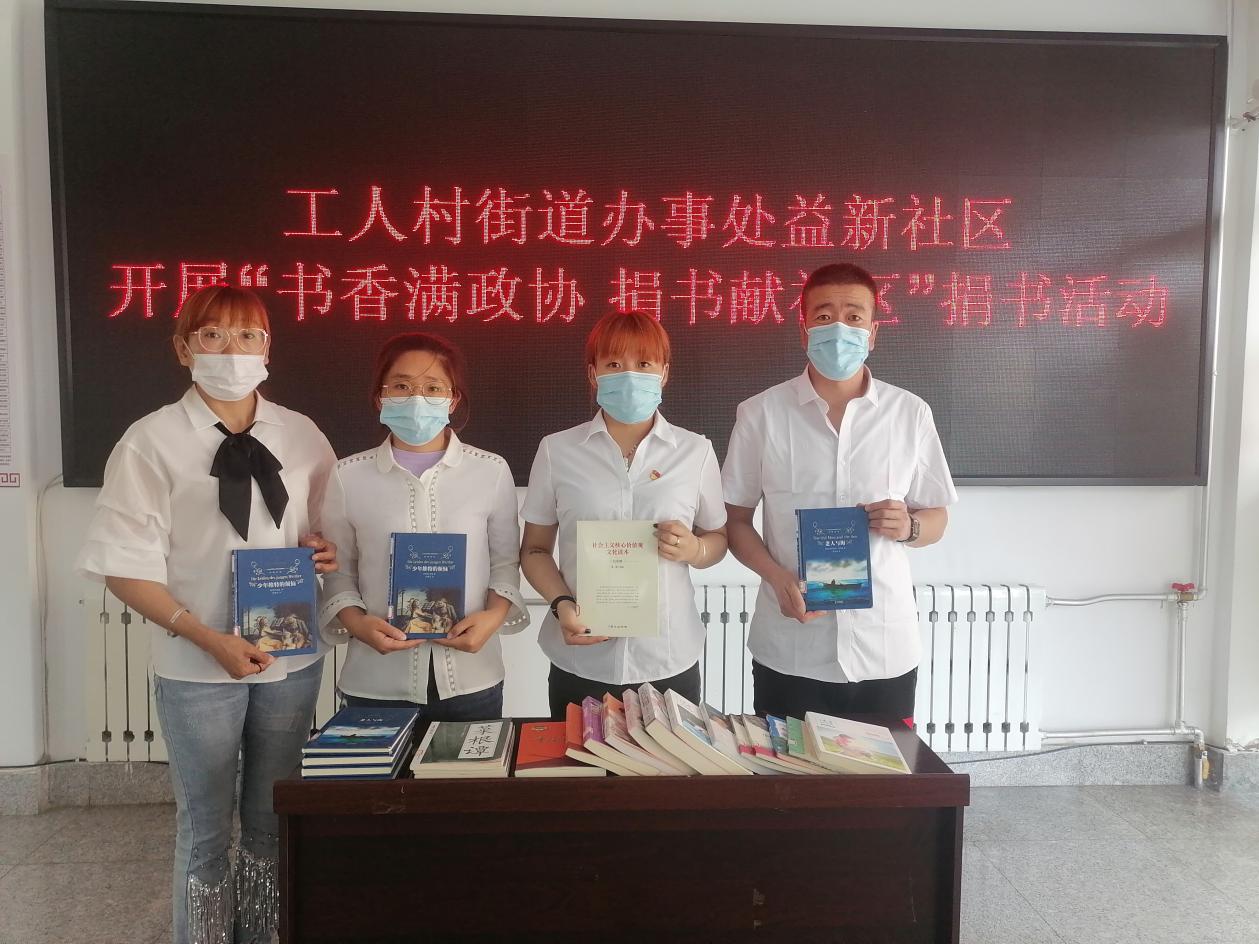 